Приложение 1.Строение молекулы.           В состав молекулы фенола входит бензольное ядро. Если мысленно из формулы молекулы бензола убрать один атом водорода, то получится группа атомов С6Н5, которая называется фенилрадикалом. В отличие от радикалов предельных углеводородов, фенилрадикал обладает способностью немного смещать к себе электроны кислородного атома, которые находятся в гидроксильной группе. Поэтому химическая связь между кислородным атомом и водородным атомом в молекуле фенола более полярна, а водородный атом более подвижный.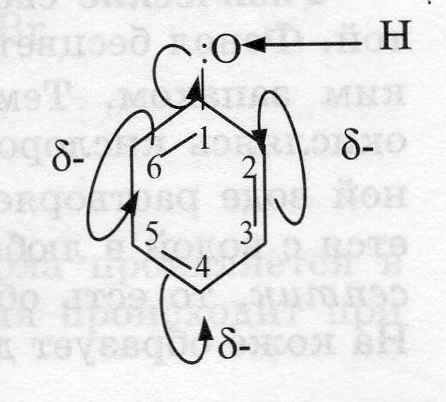 